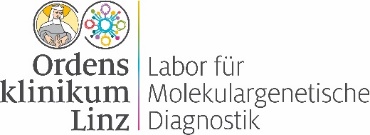 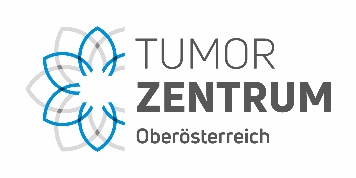 Laborleitung: Dr. G. Webersinke / Doz. O. ZachMedizinische Leitung:Inst. f. klin. Pathologie und Molekularpathologie,Prof. Dr. F. Moinfar / Hämatologie & Onkologie, Prof. Dr. A. PetzerOrdensklinikum Linz GmbHBarmherzige Schwestern                                                          A-4010 Linz, Seilerstätte 4Telefon 	0732 / 7677-7597Fax 	0732 / 7677-7537 e-mail: 	LMGD@ordensklinikum.at http://	www.ordensklinikum.at/LMGDZuweisung zum Nachweis von DPYD-Varianten (Dihydropyrimidin-Dehydrogenase, DPD) / 5-Fluorouracil-Toxizität□   Peripheres Blut                             	(10ml  EDTA  - keine Barricore-Röhrchen!)	Datum/Zeit der Probenentnahme:				 Durchführender Arzt: 				□   DPYD (5-FU-Toxizität)	folgende Varianten werden untersucht:	c.1905+1G>A (Exon14 Skipping; rs3918290; Allel *2A)	c.1679T>G (p.I560S; rs55886062; Allel *13)    #	c.2846A>T (p.D949V; rs67376798)    #  		c.1129-5923C>G (rs75017182; gekoppelt mit c.1236G>A, rs56038477; Haplotyp B3)     #Ich wurde von Frau/Herrn Dr. …………………………………………………………………… über Wesen, Tragweite und Aussagekraft der Untersuchung des DPYD-Gens zur Therapieplanung aufgeklärt und stimme der Untersuchung sowie der elektronischen Dokumentation der Untersuchungsergebnisse in Arztbriefen bzw. Krankengeschichten zu.………………………....., am ………………………..    …………………………………………………………………………………………Ort                                         Datum                                Unterschrift